Unit 3 – Final (Velocity) Jeopardy 				Name:					 #:	In the following problems you will be given an equation with numbers filled in.  A. Identify each known and it’s numeric value and the equation used. 		B. Solve the equation for the unknown.(Vi = 5 m/s, t = 10 s, Vf = 10 m/s, a = ?		Vf = Vi + at)C. Write a word problem that fits the situation.				D. Produce a x vs t, v vs t, a vs t graph.	1)  42 m/s = Vi + 3.5 m/s2 * 4.0 s 	A. Variables:								Equation = 													B. Vi = 				C.  																																																								 D. 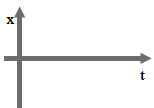 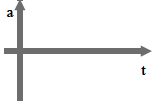 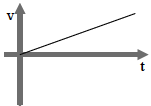 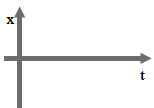 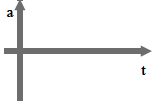 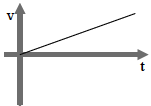 2) 500 m = 42 m/s * 8 s + ½ * a * (8 s)2 				A. Variables:								Equation = 													B. 	a = 				C. 																																																								D. 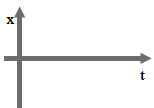 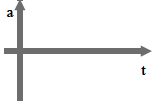 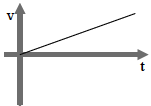 3) 175 m = ½ * (25 m/s + 10 m/s) * t					A. Variables:								Equation = 				 										B. t = 				C.  																																																																						D.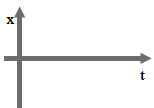 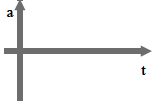 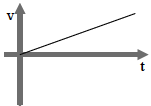 4)  Vf2 = (0 m/s)2 + 2 * -10 m/s2 * (-125 m)				A. Variables:								Equation = 				 									B. Vf = 				C. 																																																																																				D.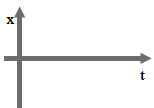 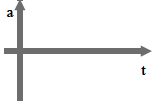 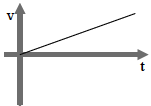 